Date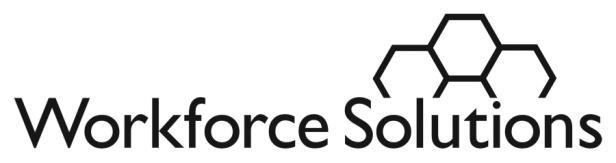 Title Fname LnameAny StreetCity, State Zip																		Financial Aid AvailableDear Title Lname:We’re writing to let you know that we will have financial aid funds available after October 31, 2013.If you are still interested in applying for financial assistance to pay for school, training or for other work related needs, please come into any Workforce Solutions office to visit with a counselor and submit your application. You must give us your application at least six weeks before you need the financial aid You must visit us in person at one of our offices and work with a counselor to develop an employment plan before we award you a scholarship or other financial aid We do not reimburse you for loans you’ve already taken out to go to school or tuition that you paid before we authorized our assistance for your trainingIf you are currently enrolled in school, you cannot use our scholarship assistance for your current courses or current costsPlease take the time to look at our web site for the Financial Aid Application and information about how to qualify.  We look forward to seeing you.  Sincerely, Workforce Solutions1-888-469-5627Attachment:  Workforce Solutions Financial AidWorkforce SolutionsFinancial AidHelpful InformationOn the Web at: www.wrksolutions.com Careers we support with scholarships: http://www.wrksolutions.com/jobs/occupationindemand.html Application form: http://www.wrksolutions.com/aid/how_to_apply.html Find the closest office: http://www.wrksolutions.com/jobs/careeroffices/careeroffices.aspx How you QualifyBe a resident of our area: Austin, Brazoria, Chambers, Colorado, Fort Bend, Galveston, Harris, Liberty, Matagorda, Montgomery, Walker, Waller, or Wharton countiesComplete our Financial Aid Application and provide proof of eligibility by the deadline (usually 10 business days from the time of the request for specific documents) Meet eligibility requirements including age, family income level, work status, and others by providing us certain documentsChoose a course of study supported by Workforce Solutions scholarshipsAttend a school approved by Workforce SolutionsCommon Documents The following are some of the documents we may ask you to provide after you submit your application Proof of U.S. citizenship or ability to work in the United StatesProof of income for all working household membersProof of layoff (such as a letter from your employer) and/or unemployment insurance benefit documentsProof of age if you are applying as a “youth”How you keep your scholarshipThink carefully about your goals - You may only change your course of study (major) once Keep in touch – we need to know you started training, dropped a course, made course   changes, changed course of study (major), withdrew from schoolMake your grades – maintain at least a C average and stay off academic probation 